7. ročník – distanční výuka – 7. 5. 20211) K fotkám přiřaď věty, ty následně přelož!
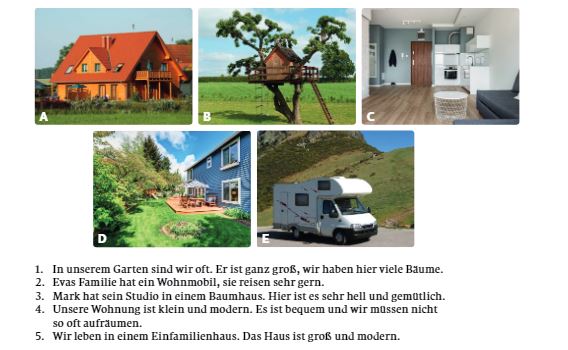 2) Z řady vypiš, co tam nepatří:
1. Mutter, Bruder, rot, Opa, Onkel
2. zehn, grün, eins, fünf, zwanzig, drei
3. Hallo, guten Tag, guten Abend, gute Nacht, achtzehn, tschüs
4. Onkel, blau, rot, gelb, grün, weiß
5. Herbst, Sommer, Abend, Winter, Frühling3) Přelož:
Moje máma je štíhlá a krásná.Das ist meine Schwester und sie heißt Laura.Wo wohnen Sie?On je tlustý, ale vysoký.Jak se jmenuje tvůj bratr?Máš sourozence?Můj děda je starý a milý.Wo ist Robin?3) Odděl od sebe spojená slova a vypiš všechny členy rodiny, které se v textu nacházíMeineFamilie 
IchheißeKamilaundichwohneinMost.MeineFamiliehatachtPersonen.InmeinemHauswohnenmitmirauchmeineMutti,meinVater,meineSchwester,meinBruder,meineTantemitmeinemOnkel.
UndauchmeineOmamitmeinemOpa.4) Přelož! Slovíčka, která neznáš, si najdi a vypiš do sešitu/slovíček.
Špatný 				Nesympatický
Klidný 				Moderní 
tlustý 					Milý 
štíhlý 					Dobrý 
Přísný					Spravedlivý
Pomalý 				Drzý
Správný 				Energický
Sympatický				Praktický 
Mladý					Rychlý 
Starý					pěkný